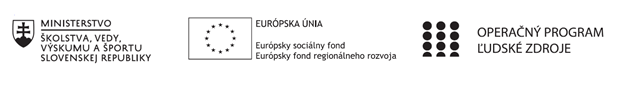 Správa o činnosti pedagogického klubu Prioritná osVzdelávanie Špecifický cieľ 1.1.1 Zvýšiť inkluzívnosť a rovnaký prístup ku kvalitnému vzdelávaniu a zlepšiť výsledky a kompetencie detí a žiakovPrijímateľStredná priemyselná škola stavebná a geodetická, Drieňová 35, 826 64 BratislavaNázov projektuZvýšenie kvality odborného vzdelávania a prípravy na Strednej priemyselnej škole stavebnej a geodetickejKód projektu  ITMS2014+312011Z818Názov pedagogického klubu Jazykový klubDátum stretnutia  pedagogického klubu12.9.2022Miesto stretnutia  pedagogického klubuPrezenčne, ANJ 1Meno koordinátora pedagogického klubuMgr. Eva MadiováOdkaz na webové sídlo zverejnenej správyManažérske zhrnutie:Kľúčové slová: testy versus ústne skúšanie, vstupné testy, porovnávacie testy, úlohy s krátkou odpoveďou, úlohy s možnosťou výberu odpovede  Na prvom stretnutí pedagogického Klubu jazyk v školskom roku 2022/2023 sme diskutovali o tvorení a využití rôznych testov pre jednotlivé ročníky.Hlavné body, témy stretnutia, zhrnutie priebehu stretnutia: Aktivity prvého stretnutia:V úvode stretnutia sme klasifikovali základné pojmy. Diskutovali sme o rôznych typoch testov.Testy pre žiakov so ŠVVPVymenili sme si skúsenosti z praxe z pohľadu rôznych predmetov.Závery a odporúčania:Vo vyučovaní využívame vlastné prezenčné, zdieľané aj online testy, ktoré pripravil napr. NÚCEM. Žiaci získajú reálnu skúsenosť, ako vyzerá maturitný test. Testy sú vhodné nielen na priebežné overovanie vedomostí, ale slúžia aj ako motivačný činiteľ. Online testy nám priniesla pandémia a  majú pridanú hodnotu v tom, že sú mnohé voľne dostupné, žiak pracuje vlastným tempom kdekoľvek a spätnú väzbu získa okamžite. Slúžia na precvičovanie, a to hlavne u šikovných žiakov.ANJ – Na začiatku školského roka preverujeme znalosti žiakov vstupnými testami, aby sme odhalili nedostatky a medzery, ku ktorým sa treba vrátiť. Po prebratí každého tematického celku na hodinách ANJ píšu žiaci väčší test na zopakovanie a utvrdenie prebratého učiva. Snažíme sa striedať v testoch rôzne úlohy (s výberom odpovede, s otvorenou odpoveďou atď.). Testujeme gramatiku, čítanie s porozumením aj počúvanie. Využívame aj dostupné testy z NÚCEMu, aby si žiaci 4.ročníka zvykli na reálny typ maturitného testu. Pre ostatné ročníky využívame aj testy z anglických časopisov (Bridge, Friendship), v ktorých sa rozoberajú aktuálne témy. SJL – Na hodinách SJL sa tiež v úvode školského roka píšu vstupné testy. Žiaci taktiež píšu polročný a koncoročný test pred uzatvorením známky a priebežné testy sa píšu po ukončení každého celku, zo slovenského jazyka aj literatúry. Polročné a koncoročné testy vopred schvaľuje predmetová komisia. Testy po tematických celkoch sú vypracovávané s otvorenými a zatvorenými otázkami. Nepoužívame jednotné testy po tematických celkoch, každý učiteľ si ich zostavuje pre svoju triedu sám. Pre žiakov využívame rôzne testy s ohľadom na vývinové poruchy učenia, prípadne dostávajú predĺženie času. Pri vypracovávaní testu si učiteľ vždy overuje, či žiak so ŠVVP zadanie pochopil.Vypracoval (meno, priezvisko)Mgr. Eva MadiováDátum12.09.2022PodpisSchválil (meno, priezvisko)Ing. arch. Darina SojákováDátumPodpis